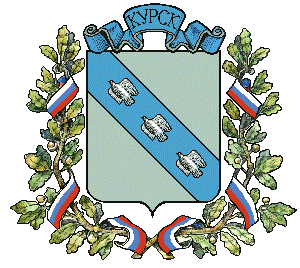 АДМИНИСТРАЦИЯ города КурскаКурской областиПОСТАНОВЛЕНИЕ    25           февраля            19                                                                                                  367«31»  декабря   2019г.     	   г. Курск                                                   № 2750Об утверждении Порядка предоставления субсидии транспортным организациям  на возмещение разницы в тарифах                 на проезд в городском пассажирском транспорте из бюджета города Курска           на 2020 годВ соответствии со статьей 78 Бюджетного кодекса Российской Федерации, Постановлением Правительства Российской Федерации               от 06.09.2016 № 887 «Об общих требованиях к нормативным правовым актам, муниципальным правовым актам, регулирующим предоставление субсидий юридическим лицам (за исключением субсидий государственным (муниципальным) учреждениям), индивидуальным предпринимателям,          а также физическим лицам - производителям товаров, работ, услуг», законом Курской области от 31.03.2016 № 16-ЗКО «Об организации регулярных перевозок пассажиров и багажа автомобильным транспортом и городским наземным электрическим транспортом на территории Курской области», решением Курского городского Собрания от 19.11.2019 № 96-6-РС               «О бюджете города Курска на 2020 год и на плановый период 2021                 и 2022 годов», Уставом города Курска, ПОСТАНОВЛЯЮ:1. Утвердить прилагаемый Порядок предоставления субсидии транспортным организациям на возмещение разницы в тарифах на проезд            в городском пассажирском транспорте из бюджета города Курска                 на 2020 год.2. Комитету финансов города Курска (Стекачев В.И.) осуществлять финансирование департамента пассажирского транспорта города Курска      на возмещение разницы в тарифах на проезд в городском пассажирском транспорте в установленном порядке, в пределах утвержденного на эти цели лимита бюджетных обязательств.3. Управлению информации и печати Администрации города Курска (Комкова Т.В.) обеспечить опубликование настоящего постановления            в газете «Городские известия».4. Управлению делами Администрации города Курска (Рукин А.Н.) обеспечить размещение настоящего постановления на официальном сайте Администрации города Курска в информационно-телекоммуникационной сети «Интернет».5. Контроль за исполнением настоящего постановления возложить        на заместителя главы Администрации города Курска Волобуева В.Г.6. Постановление вступает в силу со дня его официального опубликования и распространяется на правоотношения, возникшие                 с 01.01.2020.Глава города Курска                                                                     В.Н. КарамышевУТВЕРЖДЕНпостановлением Администрации города Курскаот «31» декабря 2019 года
№ 2750ПОРЯДОКпредоставления субсидии транспортным организациямна возмещение разницы в тарифах на проезд в городскомпассажирском транспорте из бюджета города Курска на 2020 годI. Общие положения о предоставлении субсидии1.1. Настоящий Порядок разработан в соответствии с требованиями бюджетного законодательства Российской Федерации, определяет категории лиц, имеющих право на получение субсидии, цели, условия и порядок предоставления субсидии из бюджета города Курска на возмещение разницы в тарифах на проезд в городском пассажирском транспорте перевозчикам всех форм собственности на муниципальных маршрутах регулярных перевозок по регулируемым тарифам в пределах границ муниципального образования «Город Курск» на 2020 год, за исключением перевозчиков,          с которыми уполномоченным органом местного самоуправления заключен муниципальный контракт на выполнение работ, связанных                               с осуществлением регулярных перевозок пассажиров и багажа автомобильным или городским наземным электрическим транспортом          по регулируемым тарифам по муниципальным маршрутам города Курска,      в порядке, установленном законодательством Российской Федерации              о контрактной системе в сфере закупок товаров, работ, услуг для обеспечения государственных и муниципальных нужд, на 2020 год (далее – субсидия).1.2. Субсидия предоставляется на безвозмездной и безвозвратной основе   в целях обеспечения возмещения убытков (недополученных доходов) транспортным организациям, полученных в результате регулирования тарифа на проезд в пассажирском транспорте, осуществляющем перевозки пассажиров на муниципальных маршрутах регулярных перевозок                  по регулируемым тарифам на территории города Курска. Субсидия предоставляется в рамках муниципальной программы «Развитие транспортной системы, обеспечение перевозки пассажиров в городе Курске и безопасности дорожного движения в 2016-2024 годах».1.3. Главным распорядителем средств бюджета города Курска, осуществляющим предоставление субсидии в пределах бюджетных ассигнований, утвержденных решением Курского городского Собрания        на текущий год на эти цели, и лимитов бюджетных обязательств, утвержденных в установленном порядке на предоставление субсидии, является департамент пассажирского транспорта города Курска (далее - Департамент).1.4. Право на получение субсидии из бюджета города Курска имеют следующие категории получателей (далее - транспортные организации):организации, являющиеся электротранспортными предприятиями, осуществляющие перевозки пассажиров на муниципальных маршрутах регулярных перевозок по регулируемым тарифам на территории города Курска трамваями и троллейбусами, до даты заключения муниципального контракта на выполнение работ, связанных с осуществлением регулярных перевозок пассажиров и багажа городским наземным электрическим транспортом по регулируемым тарифам по муниципальным маршрутам города Курска, в порядке, установленном законодательством Российской Федерации о контрактной системе в сфере закупок товаров, работ, услуг для обеспечения государственных и муниципальных нужд, в 2020 году.II. Условия и порядок предоставления субсидии2.1. Условиями предоставления субсидии являются:применение транспортными организациями утвержденного постановлением Администрации города Курска тарифа на проезд                    и подтверждение комитетом жилищно-коммунального хозяйства города Курска экономически обоснованных тарифов на проезд;наличие фактических убытков (недополученных доходов), полученных транспортными организациями в результате регулирования тарифа на проезд пассажиров, в пределах границ муниципального образования «Город Курск»;предоставление Департаменту необходимых расчетов, заявок                   и документов, предусмотренных настоящим Порядком;заключение транспортными организациями договора (соглашения)                с Департаментом по предоставлению субсидии на 2020 год в соответствии    с типовой формой, утвержденной приказом комитета финансов города Курска от 29.11.2017 № 105 (в ред. от 14.12.2017 №121), с учетом требований, определенных в пункте 2.10 настоящего Порядка (далее - договор).2.2. Транспортная организация, претендующая на получение субсидии, для заключения договора представляет в Департамент:заявление о предоставлении субсидии на 2020 год в произвольной форме;заверенную копию Устава (учредительных документов) для подтверждения соответствия требованиям, установленным абзацем вторым пункта 2.11 настоящего Порядка;выписку из Единого государственного реестра юридических лиц, в том числе сформированную через официальный сайт Федеральной налоговой службы России, не ранее чем за 30 дней до планируемой даты заключения договора, для подтверждения видов деятельности.2.3. Ежемесячно до 5 числа, следующего за отчетным месяцем, транспортная организация, заключившая договор о предоставлении субсидии на 2020 год, предоставляет в Департамент:письмо с указанием суммы субсидии и периода, за который транспортной организации предоставляется субсидия;заявку по форме согласно приложению к настоящему Порядку                       на возмещение разницы в тарифах на проезд в городском пассажирском транспорте недополученных с каждого пассажира, фактически осуществившего поездку в трамвае и троллейбусе по проездному документу (транспортной карте) установленного образца, подтверждающему право проезда, с приложением справки о количестве перевезенных пассажиров       в разбивке по категориям за отчетный период.2.4. В связи с производственной необходимостью по обращению транспортной организации допускается авансовое перечисление субсидии             с последующим предоставлением расчетов и подтверждающих документов      в установленном порядке.Для получения авансового перечисления субсидии транспортная организация направляет в Департамент:письмо с указанием необходимости предоставления аванса субсидии, суммы аванса субсидии и периода, за который транспортной организации необходим аванс;заявку по форме согласно приложению к настоящему Порядку,                      дополненную пометкой «аванс» с приложением справки (прогноза)                о количестве перевезенных пассажиров в разбивке по категориям                     в заявленный период.На основании вышеуказанных документов Департамент предоставляет            в комитет финансов города Курска в установленном порядке заявки                     на выплату транспортной организации аванса субсидии.2.5. Департамент в течение трех рабочих дней после получения              от транспортной организации документов, установленных пунктами 2.3 или 2.4 настоящего Порядка, принимает решение о предоставлении или отказе     в предоставлении субсидии. В течение двух рабочих дней после принятия решения о предоставлении субсидии Департамент представляет в комитет финансов города Курска в установленном порядке заявки на выплату транспортным организациям субсидии из бюджета города Курска.2.6. Основаниями для отказа в предоставлении транспортной организации субсидии являются:несоответствие представленных транспортной организацией документов требованиям, определенным пунктами 2.2, 2.3 и 2.4 настоящего Порядка, или непредставление (предоставление не в полном объеме) указанных документов;недостоверность представленной транспортной организацией информации;отсутствие лимитов бюджетных обязательств на предоставление субсидии.В случае принятия решения об отказе в предоставлении субсидии Департамент уведомляет транспортную организацию о принятом решении     с указанием причины отказа в течение 3 рабочих дней со дня принятия соответствующего решения. 2.7. В случае невозможности предоставления субсидии в текущем финансовом году в связи с недостаточностью лимитов бюджетных обязательств, получателю субсидии, соответствующему категориям, установленным пунктом 1.4 настоящего Порядка, предоставляется субсидия в очередном финансовом году без повторного прохождения проверки на соответствие указанным категориям в установленном порядке. 2.8. Размер субсидии (С) рассчитывается как произведение количества перевезенных пассажиров (П) и разницы между экономически обоснованным тарифом на проезд (Тэк.) и утвержденным тарифом на проезд (Туст.):              С = П * (Тэк. - Туст.).2.9. Департамент рассматривает документы, предусмотренные пунктом 2.2 настоящего Порядка, и в течение 5 рабочих дней с даты поступления         в полном объеме документов (информации) принимает решение                      о заключении договора с транспортной организацией или об отказе                          в предоставлении субсидии.2.10. В договоре о предоставлении субсидии предусматриваются:согласие транспортной организации на осуществление Департаментом,  Контрольно-счетной палатой города Курска и Контрольно-ревизионным управлением города Курска проверки соблюдения транспортными организациями условий, целей и порядка предоставления субсидии;случаи прекращения предоставления и порядок возврата полученной субсидии;запрет приобретения за счет полученных средств иностранной валюты, за исключением операций, осуществляемых в соответствии с валютным законодательством Российской Федерации при закупке (поставке) высокотехнологичного импортного оборудования, сырья и комплектующих изделий, а также связанных с достижением целей предоставления этих средств иных операций, определенных в Порядке.2.11. Транспортная организация на первое число месяца, предшествующего месяцу, в котором планируется заключение договора, должна соответствовать следующим требованиям:не должна являться иностранным юридическим лицом, а также российским юридическим лицом, в уставном (складочном) капитале которых доля участия иностранных юридических лиц, местом регистрации которых является государство или территория, включенные в утверждаемый Министерством финансов Российской Федерации перечень государств           и территорий, предоставляющих льготный налоговый режим налогообложения и (или) не предусматривающих раскрытия                            и предоставления информации при проведении финансовых операций (офшорные зоны) в отношении таких юридических лиц, в совокупности превышает 50 процентов;не должна получать средства из бюджета города Курска в соответствии с иными муниципальными правовыми актами на цели, указанные в пункте 1.2 настоящего Порядка.2.12. Комитет финансов города Курска перечисляет на лицевой счет Департамента в установленном порядке (в срок не позднее пяти рабочих дней со дня предоставления Департаментом заявки) средства бюджета города Курска на выплату субсидии транспортной организации в соответствии          с поданными заявками в пределах лимита бюджетных обязательств              на указанные цели.2.13. Департамент перечисляет субсидию транспортной организации    не позднее десятого рабочего дня после принятия решения о предоставлении субсидии путем перечисления субсидии на расчетный или корреспондентский счет, открытый транспортной организации                         в учреждениях Центрального банка Российской Федерации или кредитных организациях.2.14. Транспортные организации направляют средства субсидии             на организацию и осуществление деятельности по перевозке пассажиров      на муниципальных маршрутах регулярных перевозок по регулируемым тарифам на территории города Курска электротранспортом в целях обеспечения возмещения затрат (недополученных доходов), полученных       в результате регулирования тарифа на проезд в пассажирском транспорте.2.15. Документами, подтверждающими недополученные доходы транспортных организаций, являются:постановление Администрации города Курска об установлении тарифа на перевозку пассажиров и багажа соответствующим видом транспорта        на территории города Курска;заключение комитета жилищно-коммунального хозяйства города Курска по расчету тарифа на перевозку пассажиров и багажа транспортной организации;расчет, произведенный в соответствии с заявкой, указанной в пункте     2.3 настоящего Порядка.III. Требования об осуществлении контроля за соблюдением условий, целей и порядка предоставления субсидий и ответственности за их нарушение3.1. Департамент осуществляет проверку заявок, полученных                       от транспортной организации, на соответствие установленной форме, наличие установленных документов и правильность расчетов и определяет объемы финансирования в пределах лимитов бюджетных обязательств на эти цели, осуществляет контроль за соблюдением условий, целей и порядка предоставления субсидии транспортными организациями.3.2. Департамент вправе запросить у транспортной организации дополнительные расчеты и документы, необходимые для проверки обоснованности предоставления субсидии и ее размера.3.3. Транспортная организация несет ответственность за предоставление недостоверных сведений в документах, указанных в пунктах 2.2, 2.3, 2.4 и 3.2 настоящего Порядка, за целевое использование предоставленной                    ей субсидии, соблюдение условий и порядка предоставления субсидии            в соответствии с действующим законодательством.3.4. Департамент, Контрольно-счетная палата города Курска                      и Контрольно-ревизионное управление города Курска осуществляют проверку соблюдения условий, целей и порядка предоставления субсидии.3.5. В случае установления фактов нарушения условий предоставления субсидии транспортной организации предоставление субсидии прекращается, а полученная субсидия подлежат возврату в бюджет города Курска по письменному требованию Департамента с указанием реквизитов для перечисления денежных средств. В случае не перечисления в бюджет      в течение 20 рабочих дней со дня направления требования, сумма субсидии подлежит взысканию в бюджет города Курска в судебном порядке                  в соответствии с законодательством Российской Федерации. 3.6. Транспортная организация осуществляет возврат остатка субсидии, не использованного в отчетном финансовом году, в случаях, предусмотренных договором о предоставлении субсидии, путем перечисления остатка субсидии платежными поручениями на лицевой счет Департамента. Департамент перечисляет остаток субсидии на единый счет бюджета города Курска.При наличии остатка субсидии, не использованного в отчетном финансовом году, Департамент в срок до 1 июля текущего года направляет транспортной организации уведомление о возврате остатка субсидии               с указанием сумм, сроков возврата и реквизитов для перечисления денежных средств.Остаток субсидии подлежит возврату в бюджет города Курска в течение 20 рабочих дней со дня получения транспортной организацией уведомления о возврате остатка субсидии.В случае нарушения транспортной организацией срока возврата остатка субсидии, установленного настоящим Порядком, субсидия подлежит взысканию в бюджет города Курска в судебном порядке в соответствии          с законодательством Российской Федерации.ПРИЛОЖЕНИЕк Порядку предоставления субсидии транспортным организациям                 на возмещение разницы в тарифах       на проезд в городском пассажирском транспорте из бюджета города Курска на 2020 годЗАЯВКАна возмещение разницы в тарифах на проезд в городском пассажирском транспорте__________________________________________________(наименование организации)за ___________________________ 20___ г.(период отчета)Руководитель _________________________________________________Главный бухгалтер _____________________________________________Исполнитель __________________________________________________1) в соответствии с методикой расчета экономически обоснованного тарифа.2) округляются до рублей.ПериодПолучены доходы от перевозки пассажиров (руб.)Перевезе-но пассажи-ров всего¹ (П)(пас.)Утверж-денный тариф на проезд (Туст.) (руб.)Экономи-чески обоснован-ный тариф (Тэк.) (руб.)Разница (между Тэк. и Туст.)(руб.)(гр. 5-гр.4)Убытки от регулиро-вания тарифов² (руб.)(гр. 3*гр.6)1234567Всего: